Управление по образованию и науке администрации города Сочи (орган управления образованием)                                                                      АКТмониторинга готовности муниципальной   дошкольной  образовательной организации города Сочи  к   2016-2017    учебному годуМуниципальное дошкольное образовательное бюджетное учреждение детский сад №42 города Сочи354039 г.Сочи, Хостинский район ул. Звёдная,18 (862)2659283(адрес учреждения, телефон)Ничик Людмила Николаевна(фамилия, имя и отчество заведующего дошкольным учреждением)В соответствии с постановлением (распоряжением) Главы администрации Хостинского внутригородского района  города Сочи от  от «__18___» мая 2016г. № 144-р  проверка проводилась комиссией в составе:от администрации: зам. главы администрации Хостинского внутригородского р-на г. Сочи Гусева Е.А.от органа управления образованием: главный специалист отд. дошкольного образования УОН г. Сочи Глебова Т.З. от здравоохранения: зам. нач. управл. здравоохранения г. Сочи Лебедев А.В.от отдела надзорной деятельности МЧС: нач. отделения надзорной деятельности Хост. района г. Сочи Башлай А.А.от профсоюза: председатель СГТО Профсоюза работников народного образования и науки РФ Агеева М.А.от хозяйственно-эксплуатационной группы: главный специалист МУ ЦРЭОУ г. Сочи  Зимина И.А.от УВД (по согласованию): нач. ОПДН Хост. района УВД г. Сочи  Селезнева Г.А.от УФСБ (по согласованию): оперуполномоченный службы в г. Сочи УФСБ России по Краснодарскому краю Коломицкий Ю.В.Комиссией установлено:1.   В 2016-2017 учебном году в дошкольном учреждении укомплектовано 4 группы с общим количеством воспитанников 75 чел., из них детей/групп   с круглосуточным пребыванием нетНаличие путевок, правильность их оформления и хранения -  удовлетворительное2.  Обеспеченность кадрами (штаты – укомплектованность всех категорий) - 100%3.   Наличие необходимой документации   (уставная документация:    лицензия,   устав, должностные инструкции, локальные акты, свидетельство об аттестации, свидетельство о государственной аккредитации, договора о взаимодействии с  учредителем, с родителями и др., план работы на год, книга движения детей, книга приказов, план повышения квалификации педработников и пр.) в соответствии с  утвержденной номенклатурой дел -   имеются4.  Готовность педкабинета к осуществлению учебно-воспитательной работы (наличие художественной литературы, игрушек, пособий, поделок для организации разнообразной деятельности детей) - имеются Соответствие учебно-методического обеспечения требованиям программ, педагогическая целесообразность их хранения и размещения - соответствует5. Наличие режима работы дошкольного учреждения и сетки занятий по группам, количество учебных занятий, правильное сочетание занятий в течение дня и недели -  имеются6.Территория ДОУ: общая площадь 2984кв.м, состояние ограждения удовлетворительное,  площадь озеленения 713 кв.м.Существуют ли экологически опасные промышленные объекты в непосредственной близости от территории ДОУ -  нетПроведено обновление указательных знаков дорожного движения при подъезде к ДОУ -   даПодготовленность групповых площадок, веранд, теневых навесов и другого оборудования - даНаличие теневого навеса для защиты детей от солнца и осадков на территории каждой групповой площадки -   имеютсяНаличие и состояние огорода-ягодника - имеютсяНаличие хозяйственной площадки и состояние мусоросборников -(расстояние от площадки для сбора мусора до здания ДОУ: норма не менее 15м., фактически 50 м; площадь площадки с твердым покрытием превышает площадь основания контейнеров на 1,0 м со всех сторон – норма, фактически – 6м.; контейнеры: количество 5 шт., обеспеченность плотно закрывающимися крышками - да; покрытие асфальтом/ бетоном/другим твердым покрытием въездов и входов на территорию, проездов, дорожек к хозяйственным постройкам, к площадкам для мусоросборников (нужное подчеркнуть), указать состояние покрытия (нарушено или нет) - нет,наличие договора о вывозе мусора №3370 от 01.01.2016г.Оборудование песочниц на участке: наличие крышек/защитных приспособлений - песочниц нет, дата полной смены песка (норма: ежегодно, весной); сведения о соответствии песка гигиеническим нормативам по паразитологическим, микробиологическим, санитарно-химическим, радиологическим показателям (протокол лабораторных исследований № от_)7.  Здания и сооружения ДОУ: количество 1, техническое состояние - удовлетворительное,наличие трещин -, наличие аварийного здания -,общая площадь помещений  439,7 кв.мСостав групповой ячейки: раздевальная (приемная) (для приема детей и хранения верхней одежды) - да, групповая (для проведения игр, занятий и приема пищи) - да, спальня - да, буфетная (для подготовки готовых блюд к раздаче и мытья столовой посуды) - да, туалетная (совмещенная с умывальной) – да.Состояние потолков и стен помещений (гладкие, без щелей, трещин, деформаций, признаков поражений грибком, позволяющие проводить уборку влажным способом с применением дезинфицирующих средств – указать где не соблюдаются данные требования) - удовлетворительноеКачество ремонтных работ:капитальных - неттекущих – да, удовлетворительноеКем выполнены  ремонтные работы и акты об их приемке,  а также имеются ли гарантийные обязательства подрядчиков ООО «ШАНТ» - даЕстественное освещение: наличие солнцезащитных устройств (имеются или нет – нужное подчеркнуть), состояние окон: целостность остекления  - да, чистота стекол - да.Искусственное освещение, его состояние - удовлетворительное (результаты последних инструментальных замеров уровня искусственной освещенности: № 7218 дата 23.05.2016г.,  наименование аккредитованной организации, проводившей замеры ООО «АТОН-Экобезопасность и охрана труда»).Работа вентиляции (фрамуг, на пищеблоке – принудительной) Характер и состояние отопительной системы - удовлетворительное Акт опрессовки отопительной системы: дата 12.05.2016г.,  кем выполнена опрессовка  ООО «ШАНТ»Наличие и состояние снабжения:водой (централизованное/местное – нужное подчеркнуть), протоколы исследования воды питьевой: № 22, дата 21.12.15г.,                 наименование аккредитованной организации, проводившей исследования ) ООО»Сочиводоканал»газом  ООО «Нефто Газ-Сочи»электричеством  ОАО «Кубаньэнерго»канализация центральная, местная (чем представлена)8. Готовность групповых комнат, их сантехническое состояние - удовлетворительное       Организация питьевого режима: питьевая вода расфасованная в емкости/бутилированная; установки с дозированным розливом питьевой воды, кипяченая питьевая вода при условии ее хранения не более 3-х часов (нужное подчеркнуть)        Тип освещения в учреждении (люминесцентное, рассеянного света и др.)  - см. выше        Обеспеченность мебелью, ее состояние и маркировка:         Обеспеченность постельным бельем, полотенцами для рук, ног, их состояние, количество комплектов 3 комплекта на 1 реб.Постирочная: помещения стиральной - нет , гладильной - нет (имеются или нет); окна приема грязного и выдачи чистого белья  (раздельные или нет, соблюдение поточности технологического процесса) - даОбеспеченность игрушками, дидактическим материалом - имеется,  возможность проведения влажной обработки и дезинфекции поверхности игр и игрушек - имеется (имеется или нет).Наличие специально оборудованных помещений для организации учебных занятий - имеетсяСостояние технических средств (телевизор, компьютер, проектор и др.) – имеется, удовлетворительное Санитарно-техническое состояние спортзала, открытых спортплощадок, оборудования и инвентаря - удовлетворительное,зал для музыкальных занятий, его готовность - удовлетворительное9.   Пищеблок: работающий на сырье/полуфабрикатах (нужное подчеркнуть); наличие, достаточность и исправность холодильного оборудования (подтверждается актом ревизии и наладки оборудования) 5 исправны , при неисправности/отсутствии – уточнить какое  нетОбеспеченность холодильного оборудования контрольными термометрами - даНаличие, достаточность и исправность технологического оборудования  (подтверждается актом ревизии и наладки оборудования) -, при неисправности/ отсутствии – уточнить какое нетпроизводственное оборудование и моечные ванны присоединяются к канализационной сети с воздушным разрывом не менее 20 мм от верха приемной воронки: да/нет (если нет, то какое)  Оборудование производственных цехов раковинами с подводкой горячей и холодной воды с такими конструкциями смесителей, которые исключают повторное загрязнение рук после мытья - да Условия для соблюдения правил личной гигиены персоналом: наличие раковин, мыла - да Обеспеченность кухонной посудой - да, (чего недостаточно) - нет, обеспеченность разделочным инвентарем - да, (чего недостаточно) -  нет, маркировка разделочного инвентаря - есть, его состояние (наличие трещин, дефектов) - нет, обеспеченность столовой посудой и приборами: факт.  170 комплектов, 100 % обеспеченности. Соблюдение требований к внутренней отделке помещений  (указать где не соблюдаются) -Наличие акта о проведении электроизмерительных работ (проверка состояния  заземления и изоляции электросетей, электрооборудования, испытание и измерение  сопротивления изоляции электропроводов) - есть.Состояние разделочных столов -  удовлетворительноесостояние разделочных досок, ножей, их маркировка и хранение - удовлетворительное, естьНаличие посудомоечных ванн, их состояние и количество - 5 удовлетворительноеУсловия для мытья посуды и ее хранения, наличие горячей воды - естьОбеспеченность посудой, ее состояние - удовлетворительное,котломоечная, ее оборудование - нет,картофелечистки, их состояние - нет,количество мясорубок, их состояние - 2шт. удовлетворительное наличие и маркировка уборочного инвентаря - есть10.  Кладовые: качество проведенного ремонта -,хранение сыпучих продуктов - удовлетворительное,хранение скоропортящихся продуктов (количество холодильников, их состояние) - 5шт. удовлетворительное,наличие и состояние тары для перевозки продуктов (скоропортящихся, овощей, хлеба и т.д.) удовлетворительноепомещения для хранения пищевых продуктов и продовольственного сырья оборудованы полками, стеллажами - есть, приборами для измерения температурно-влажностного режима - есть.11.  Дез. режим дошкольного учреждения: наличие  дез. средств -  есть, место приготовления,  тара - есть,наличие горшков - нет, утюгов - нет, наличие пылесосов для уборки 2 шт., обеспеченность работников спецодеждой, место ее хранения – имеется12. Медпункт, его состояние: наличие необходимого медицинского оборудования, его состояние - удовлетворительное,хранение скоропортящихся лекарственных средств  холодильник м\б,наличие комнаты для заболевшего ребенка (изолятор) - есть,наличие медицинской документации (медицинские книжки, своевременность  прохождения медосмотров, журнал бракеража, санитарный журнал и инструкции по эксплуатации медицинского оборудования) – ведется13. Новое в оформлении и оборудовании дошкольного образовательного учреждения  спортивное14. Наличие и исправность АПС и СОУЭ - есть исправно15. Наличие и исправность противопожарного водоснабжения и первичных средств  пожаротушения - есть исправно 16. Наличие и соответствие эвакуационных выходов - есть, соответствует17. Наличие и соответствие путей эвакуации - есть, соответствует18. Наличие распорядительной и иной документации в области пожарной  безопасности (распоряжения, приказы, удостоверения и т.д.) - есть, соответствует19. Соблюдение иных требований пожарной безопасности - соответствует20. Выполнение утвержденного плана мероприятий по подготовке к 2016-2017 учебному году: выполняются 21. Наличие на расстоянии менее 100 метров от здания дошкольного образовательного учреждения торговых точек по реализации алкогольной продукции и табака (указать наименование, адрес торгового предприятия) - нет22. Замечания и предложения комиссии: __________________________________________________________________________________________________________________________________________________________________________________________________________________________________________________________________________23. Заключение комиссии о готовности дошкольного образовательного учреждения к новому 2016-2017  учебному году __________________________________________________________________________________________Акт составлен ________ числа ____________ месяца _________ года Председатель комиссии:   ________________________/   Е.А.ГусеваЧлены комиссии: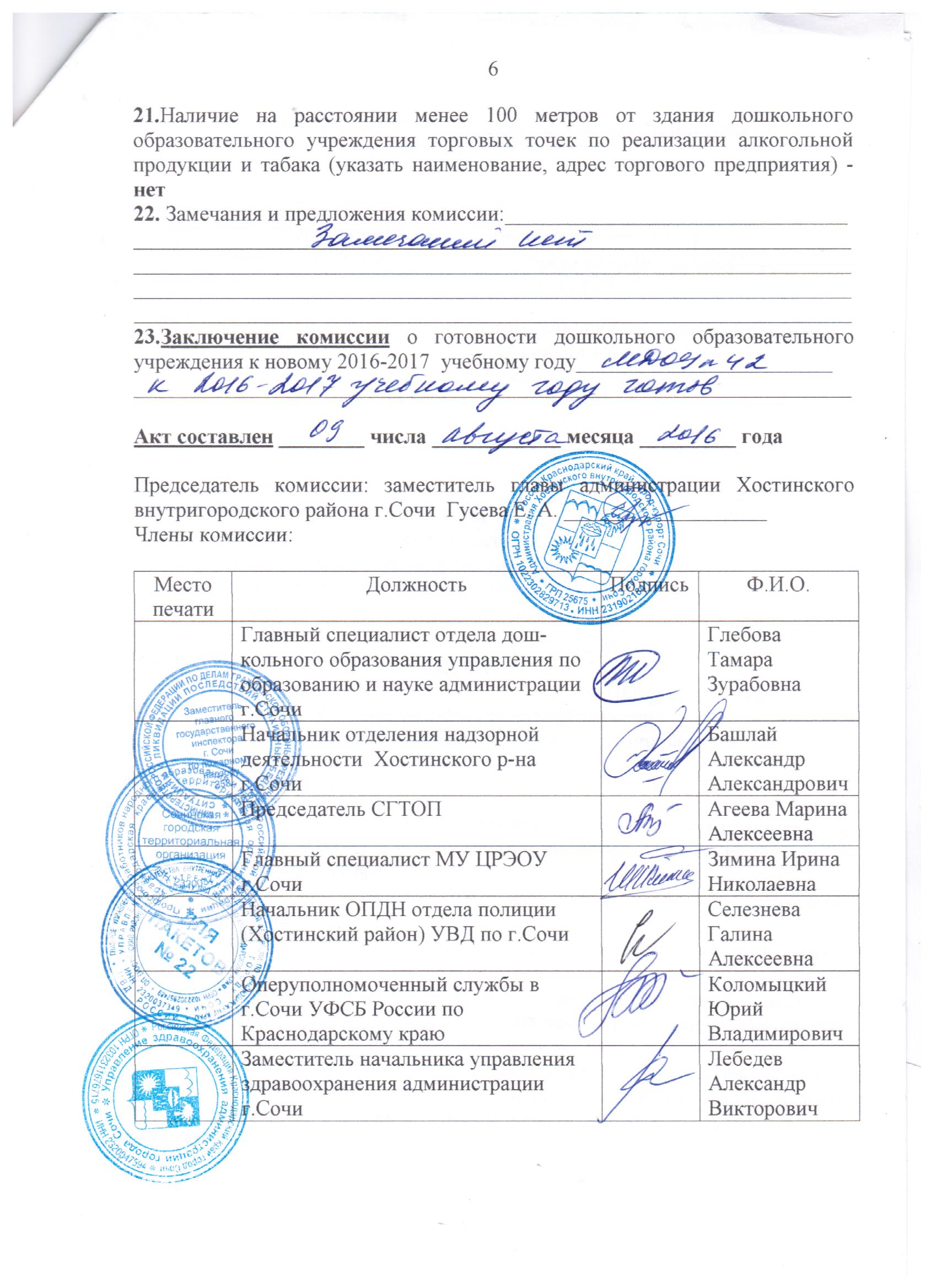 Группа мебелиТребуетсяФактически имеется% обеспеченностимаркировка00В соответствии Сан Пин0В соответствии Сан Пин125100В соответствии Сан Пин2В соответствии Сан Пин325100425100Место печатиДолжностьПодписьФ.И.О.Главный специалист отд.дошкольного образования УОНГлебова Т.З.Зам.нач.управ.здравоохранения г.СочиЛебедев А.ВНач.отделения надзорной деятельности Хост. района г.СочиБашлай А.АПредседатель СГТО Профсоюза работников народного образования и науки РФ Агеева М.А..Главный специалист МУ ЦРЭОУ г.СочиЗимина И.Н.Нач. ОПДН Хост. района УВД г.Сочи Селезнева Г.А.Оперуполномоченный службы в г.Сочи УФСБ России по Краснодарскому краюКоломицкий Ю.В.